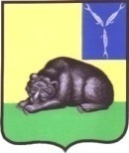 СОВЕТ МУНИЦИПАЛЬНОГО ОБРАЗОВАНИЯ ГОРОД ВОЛЬСКВОЛЬСКОГО МУНИЦИПАЛЬНОГО РАЙОНАСАРАТОВСКОЙ ОБЛАСТИ  Р Е Ш Е Н И Е21 декабря 2023 года                         № 7/5-26                                    г. ВольскОб утверждении Положения о порядке проведения отчета депутата Совета муниципального образования  город  Вольск  Вольского муниципального района Саратовской области перед избирателями           В соответствии с Федеральным законом от 06.10.2003№ 131-ФЗ «Об общих принципах организации местного самоуправления в Российской Федерации», Уставом муниципального образования город Вольск Вольского муниципального района Саратовской области, Совет муниципального образования город ВольскРЕШИЛ:       1. Утвердить Положение о порядке проведения отчета депутата Совета муниципального образования  город  Вольск  Вольского муниципального района Саратовской области перед избирателями (Приложение).       2. Контроль за исполнением настоящего решения возложить на главу муниципального образования город Вольск.   3. Настоящее решение вступает в силу со дня его официального опубликования.И.о. главымуниципального образованиягород Вольск                                                            И.А. СушенковаПриложение к решению Совета муниципального образованиягород Вольск от 21.12.2023 г. № 7/5-26Положениео порядке проведения отчета депутата Совета муниципального образования город Вольск Вольского муниципального района Саратовской области перед избирателями1. Общие положения1.1.Настоящее Положение устанавливает порядок проведения отчета депутата Совета муниципального образования  город  Вольск  Вольского муниципального района Саратовской области (далее – депутат) перед избирателями округа, в котором он был избран (далее – избиратели округа).1.2. Отчет депутата (далее – отчет) – официальное выступление депутата перед избирателями своего округа за определенный период времени.1.3. Проведение депутатом отчета перед избирателями округа является его обязанностью. 1.4. Отчет перед избирателями проводится на встречах с избирателями, согласно порядку предоставления специально отведенных мест и помещений для проведения встреч депутата с избирателями, утвержденному решением Совета муниципального образования  город  Вольск  Вольского муниципального района Саратовской области (далее - Совет МО г.Вольск) и (или) посредством его опубликования (обнародования).    Депутат отчитывается перед избирателями, как правило, в удобное для избирателей время не реже 1 раза в полугодие. Отчет депутата Совета муниципального образования город Вольск с избирателями проводятся в помещениях, специально отведенных местах, а также на внутридворовых территориях при условии, что их проведение не повлечет за собой нарушение функционирования объектов жизнеобеспечения, транспортной или социальной инфраструктуры, связи, создание помех движению пешеходов и (или) транспортных средств либо доступу граждан к жилым помещениям или объектам транспортной или социальной инфраструктуры.1.5. Первый отчет, после избрания нового созыва, проводится в марте года, следующего за годом избрания депутата Совета муниципального образования  город  Вольск.  В год, в котором истекает срок полномочий текущего созыва, депутат проводит отчет не позднее августа. 1.6. Отчет депутата, избранного по избирательному округу, проводится перед избирателями соответствующего избирательного округа.Отчет депутата, избранного по списку кандидатов, выдвинутого политической партией проводится перед избирателями на территории, согласованной решением фракции, членом которой он является.1.7. Целью осуществления отчета является:- объективное и достоверное информирование избирателей о деятельности депутата;-   обеспечение открытости и публичности;-    повышение уровня доверия избирателей к депутату;-    обеспечение взаимодействия депутата с избирателями;- повышение эффективности деятельности депутата, а также координации этой деятельности с учетом интересов избирателей.2. Порядок проведения отчета2.1. Депутат вправе обращаться в органы местного самоуправления, общественные объединения, учреждения и организации, расположенные на территории муниципального образования город Вольск Вольского муниципального района Саратовской области, для получения необходимых справочных и информационных материалов.2.2. Не позднее, чем за 10 рабочих дней до дня проведения отчета депутат направляет заместителю главы муниципального образования город Вольск -  секретарю Совета  (далее - Секретарь Совета МО г.Вольск) на имя главы муниципального образования город Вольск Вольского муниципального района Саратовской области (далее - Глава МО г.Вольск) для опубликования (обнародования) информацию о проведении отчета перед избирателями округа с указанием даты, места и времени проведения. А также, черновой вариант отчета для проведения проверки на соответствие настоящему Положению. 2.3. Секретарь Совета МО г. Вольск осуществляют проверку отчета в течение 3-х рабочих дней с момента его поступления. В случае выявления нарушений, Глава МО г. Вольск направляет отчет на доработку. 2.4. Информация о проведении отчета перед избирателями размещается на официальном сайте администрации Вольского муниципального района, на  официальных страницах  информационных систем в сети «Интернет» не позднее, чем за 5 рабочих дней до дня проведения отчета. 2.5. При проведении отчета депутат вправе пригласить должностных лиц администрации Вольского муниципального района, представителей средств массовой информации, представителей иных заинтересованных государственных и общественных органов, органов местного самоуправления и организаций.2.6. К отчету могут прилагаться фотографии, таблицы, текстовые и графические приложения.  2.7. По завершению выступления депутата, избиратели вправе обратиться с замечаниями, предложениями или пожеланиями. 2.8. Депутат обязан отвечать на вопросы избирателей округа, поднятые в ходе обсуждения.2.9. В течение 7-ми рабочих дней после проведения отчета, депутат направляет в отдел юридического и технического обеспечения муниципального Вольского муниципального Собрания информацию о результатах проведенного отчета. Указанная информация заполняется согласно прилагаемой форме (Приложение № 1).2.10. Указанная в п.2.9. информация  подлежит размещению  на официальном сайте администрации Вольского муниципального района, на  официальных страницах  информационных систем в сети «Интернет» в течение 3-х рабочих дней. 3.Регламент и содержание отчета 3.1.Регламент отчета определяется депутатом самостоятельно, озвучивается перед началом отчета и является обязательным для его участников.Регламент может предусматривать продолжительность выступления депутата, время, отводимое на вопросы и ответы избирателей по отчету, и заключительное слово депутата.       3.2.Основные требования к отчету:- отчет не должен содержать информацию о деятельности (в том числе оценку деятельности) органов государственной власти, органов местного самоуправления и их должностных лиц, политических партий, общественных объединений, депутатских объединений (депутатских фракций и депутатских групп), юридических и физических лиц, если эта информация не связана непосредственно с работой депутата в своем избирательном округе;- в период проведения выборов, опубликованный (обнародованный) отчет не должен содержать элементы предвыборной агитации. В случае если депутат зарегистрирован в качестве кандидата в депутаты, опубликование (обнародование) отчета не допускается до завершения выборов (либо завершения участия депутата в выборах в качестве кандидата);- отчет не должен содержать информацию о деятельности иных депутатов, комиссий, депутатских объединений и фракций политических партий, если эта информация не связана непосредственно с работой депутата в своем избирательном округе;- отчет депутата не должен содержать недостоверную информацию. В случае возникновения сомнения в достоверности информации, содержащейся в отчете депутата, Глава МО г.Вольск вправе потребовать от депутата материалы подтверждающие достоверность информации;- для взаимодействия с избирателями округа в отчете должна содержаться информация о контактных данных депутата, номер телефона и (или) номер электронной почты.3.3. Нарушение требований, указанных в пункте 3.2 настоящего Положения влечет за собой отказ в опубликовании (обнародовании) отчета о деятельности депутата. 3.4. Отчет о деятельности депутата должен содержать следующую информацию:- об участии в заседаниях Совета МО г.Вольск;- об участии в подготовке вопросов для рассмотрения на заседаниях Совета МО г.Вольск;- об участии в работе постоянных комиссий и временных комиссий, а также рабочих группах Совета МО г.Вольск;- об участии в депутатских слушаниях;- о правотворческой деятельности (количестве подготовленных и внесенных проектов решений Совета МО г.Вольск, поправок к ним, результатах их рассмотрения);- о содержании депутатских обращений, депутатских запросов и мер, принятых по ним;- о работе с избирателями (о проведении личных приемов граждан, о количестве поступивших и рассмотренных обращений граждан (в том числе посредством социальных сетей и мессенджеров), результатах их рассмотрения);- о взаимодействии с организациями независимо от организационно-правовой формы, общественными объединениями, находящимися на территории его избирательного округа, органами государственной власти, органами местного самоуправления;- о депутатских наказах (об общем количестве депутатских наказов и о количестве исполненных в отчетном периоде);- об участии депутата в общественных мероприятиях, акциях;- иные формы депутатской деятельности. 4. Заключительные положения        4.1. Контроль за своевременным предоставлением депутатом отчета осуществляет Секретарь Совета МО г.Вольск.  4.2. Информация об отчете депутата хранится в Совете МО г.Вольск  на протяжении всего срока полномочий соответствующего созыва. И.о. главымуниципального образованиягород Вольск                                                                И.А. СушенковаПриложение к Положению о порядке проведения отчета депутата Совета муниципального образования город Вольск Вольского муниципального района Саратовской области перед избирателями Форма отчета депутата Совета муниципального образования  город  Вольск  Вольского муниципального района Саратовской области перед избирателями за 20____год ___________________________________________________________(ФИО депутата)Избирательный округ № ________Дата и время  проведения отчета ________________________________________Место проведения отчета ____________________________________________Количество присутствующих избирателей ______________________________   «___» ________________                                                    ______________              (дата сдачи отчета)                                                                           (подпись депутата)И.о. главымуниципального образованиягород Вольск                                                                И.А. Сушенкова№п/пФорма деятельностиКоличествомероприятий/численность участниковПримечание1Принято участие в заседаниях Совета МО г.Вольск 2Участие в работе постоянных депутатских комиссий Совета МО г.Вольск (наименование постоянных комиссий и количество заседаний)3Участие в подготовке проектов решений, поправок к проектам решений4Участие в подготовке вопросов для рассмотрения на заседаниях Совета МО г.Вольск5Участие в депутатских слушаниях6Участие в работе органов местного самоуправления (комиссии, общественные организации)7Участие в проведении депутатского контроля8Использование в деятельности депутатского запроса или обращения к должностным лицам по вопросам (жалобам) избирателей9Прием избирателей:- количество приемов,- принято избирателей за отчетный период______________10Обращения избирателей:- количество, - решены положительно,- поставлены на контроль,- отказано____________________________11Выступление по вопросам депутатской деятельности в СМИ12Основные вопросы, предложения, жалобы избирателейОсновные вопросы, предложения, жалобы избирателей13Работа по наказам избирателей: - общее количество,- проблемы, которые удалось решить в округе,- проблемы, которые необходимо решить в дальнейшемРабота по наказам избирателей: - общее количество,- проблемы, которые удалось решить в округе,- проблемы, которые необходимо решить в дальнейшем14Другие формы работы депутатаДругие формы работы депутата15Предложения по работе Совета МО г.Вольск и комиссийПредложения по работе Совета МО г.Вольск и комиссий